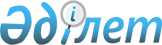 Об утверждении квалификационных требований для административных государственных должностейРешение акима Балыктинского сельского округа акимата Тюлькубасского района Туркестанской области от 3 января 2024 года № 1
      В соответствии с пунктом 4 статьи 17 Закона Республики Казахстан "О государственной службе Республики Казахстан", и приказом Председателя Агентства Республики Казахстан по делам государственной службы от 5 апреля 2023 года за № 71 "Об утверждении Типовых квалификационных требований к административным государственным должностям корпуса "Б" РЕШИЛ:
      1. Утвердить прилагаемые квалификационные требования к административным государственным должностям коммунального государственного учреждения "Аппарат акима Балыктинского сельского округа акимата Тюлькубасского района" (8 приложений).
      2. Признать утратившим силу решение акима Балыктинского сельского округа от 30 мая 2023 года № 39 "Об утверждении квалификационных требований к государственным административным должностям"
      3. Контроль за исполнением настоящего решения оставляю за собой.
      4. Настоящее решение вводится в действие со дня его первого официального опубликования. Квалификационные требования к должности заместителю акима Балыктинского сельского округа категория Е-G-1, 1 еденица № 01-1 Квалификационные требования к должности советника акима Балыктинского сельского округа категория Е-G-2, 1 еденица № 02-1 Квалификационные требования к должности Помощник акима Балыктинского сельского округа категория Е-G-2, 1 еденица № 02-2 Квалификационные требования к должности главного специалиста (бухгалтер) Балыктинского сельского округа категория Е-G-3, 1 еденица № 03-1 Квалификационные требования к должности главного специалиста (земельный) Балыктинского сельского округа категория Е-G-3, 1 еденица № 03-2 Квалификационные требования к должности главного специалиста (военный специалист) Балыктинского сельского округа категория Е-G-3, 1 еденица № 03-3 Квалификационные требования к должности главного специалиста (социальный) Балыктинского сельского округа категория Е-G-3, 1 еденица № 03-4 Квалификационные требования к должности главного специалиста (налоговик) Балыктинского сельского округа категория Е-G-3, 1 еденица № 03-5
					© 2012. РГП на ПХВ «Институт законодательства и правовой информации Республики Казахстан» Министерства юстиции Республики Казахстан
				
      Аким сельского округа

М.Телгараев
Приложение № 1 
к решению акима Балыктинского сельского округа
№_1__от "_03__"_января____2024 года 
Показатель
Требования
По образованию 
1.Послевузовское или высшее либо послесреднее или техническое и профессиональное образование;
О необходимых компетенциях 
Должен соответствовать типовым квалификационным требованиям административным государственным должностям корпуса "Б"
По опыту работы
Должен соответствовать типовым квалификационным требованиям административным государственным должностям корпуса "Б"Приложение № 2 
к решению акима Балыктинского сельского округа
№_1__от "_03__"_января____2024 года 
Показатель
Требования
По образованию 
1.Послевузовское или высшее либо послесреднее или техническое и профессиональное образование;
О необходимых компетенциях 
Должен соответствовать типовым квалификационным требованиям административным государственным должностям корпуса "Б"
По опыту работы
Должен соответствовать типовым квалификационным требованиям административным государственным должностям корпуса "Б"Приложение № 3 
к решению акима Балыктинского сельского округа
№_1__от "_03__"_января____2024 года 
Показатель
Требования
По образованию 
1.Послевузовское или высшее либо послесреднее или техническое и профессиональное образование;
2.Бизнес, управление и право (юриспруденция и/или право и/или правоведение (юриспруденция)).
О необходимых компетенциях 
Должен соответствовать типовым квалификационным требованиям административным государственным должностям корпуса "Б"
По опыту работы
Должен соответствовать типовым квалификационным требованиям административным государственным должностям корпуса "Б"Приложение № 4 
к решению акима Балыктинского сельского округа
№_1__от "_03__"_января____2024 года 
Показатель
Требования
По образованию 
1.Послевузовское или высшее либо послесреднее или техническое и профессиональное образование;
2.Бизнес, управление и право (Экономика, Менеджмент, Учет и аудит, Финансы, Мировая экономика, Государственный аудит, Управление проектами, Государственное и местное управление, Государственное управление, Региональное развития); 
О необходимых компетенциях 
Должен соответствовать типовым квалификационным требованиям административным государственным должностям корпуса "Б"
По опыту работы
Должен соответствовать типовым квалификационным требованиям административным государственным должностям корпуса "Б"Приложение № 5 
к решению акима Балыктинского сельского округа
№_1__от "_03__"_января____2024 года 
Показатель
Требования
По образованию 
1.Послевузовское или высшее либо послесреднее или техническое и профессиональное образование.
О необходимых компетенциях 
Должен соответствовать типовым квалификационным требованиям административным государственным должностям корпуса "Б"
По опыту работы
Должен соответствовать типовым квалификационным требованиям административным государственным должностям корпуса "Б"Приложение № 6 
к решению акима Балыктинского сельского округа
№_1__от "_03__"_января____2024 года 
Показатель
Требования
По образованию 
1.Послевузовское или высшее либо послесреднее или техническое и профессиональное образование.
О необходимых компетенциях 
Должен соответствовать типовым квалификационным требованиям административным государственным должностям корпуса "Б"
По опыту работы
Должен соответствовать типовым квалификационным требованиям административным государственным должностям корпуса "Б"Приложение № 7 
к решению акима Балыктинского сельского округа
№_1__от "_03__"_января____2024 года 
Показатель
Требования
По образованию 
1.Послевузовское или высшее либо послесреднее или техническое и профессиональное образование.
О необходимых компетенциях 
Должен соответствовать типовым квалификационным требованиям административным государственным должностям корпуса "Б"
По опыту работы
Должен соответствовать типовым квалификационным требованиям административным государственным должностям корпуса "Б"Приложение № 8 
к решению акима Балыктинского сельского округа
№_1__от "_03__"_января____2024 года 
Показатель
Требования
По образованию 
1.Послевузовское или высшее либо послесреднее или техническое и профессиональное образование.
О необходимых компетенциях 
Должен соответствовать типовым квалификационным требованиям административным государственным должностям корпуса "Б"
По опыту работы
Должен соответствовать типовым квалификационным требованиям административным государственным должностям корпуса "Б"